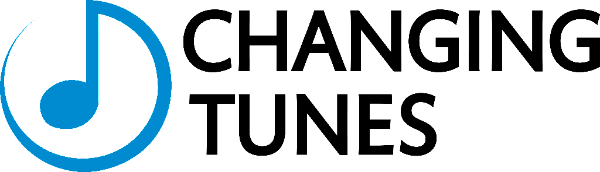 Job DescriptionJob Title:	Musician in Residence  Salary:		Up to £24,400.70 pro rata Hours:		1 day per week Base:		Vinney Green secure children's home and in the community Organisational Aims: Changing Tunes uses music teaching, rehearsal, performance and recording to aid the rehabilitation of prisoners and ex-prisoners. Job Purpose: To rehabilitate and motivate young people through music teaching and rehearsing in Vinney Green secure children's home, creating bands, holding concerts, producing recordings and providing post release support. Key tasks To lead six music teaching & rehearsing sessions in Vinney Green each week, teaching young people a range of instruments and singing in a wide range of styles. Sessions are usually 45 - 60 minutes long, with a focus on one-to-one and small group work. To enable participants to achieve accreditation for their skills wherever possible.  To develop participants' composition skills.  To prepare participants for, and to hold, concerts in Vinney Green, when possible.To enable participants to record songs (assisted by a recording engineer), including their own compositions, for entry into the Koestler awards programme when appropriate.  To train participants who are competent musicians to act as mentors for new musicians and to maximise opportunities for healthy group support.  To obtain, write and arrange music for the use of participants.  To maintain musical instruments to as high a standard as possible.  To organise occasional concerts in local churches and other venues that include participants with whom we have worked.  To provide advice and support for participants and to facilitate links with other groups that provide support.  To work closely with the support staff to ensure that young people are supported in the most effective manner. To work strictly within unit policy and procedures including health and safety, security and safeguarding.To work closely with the Musical Director and Senior Musicians to develop a thorough understanding of the environment in which Changing Tunes operates.  To regularly support other Changing Tunes musicians in their respective prisons.  To maintain accurate records of participants attending sessions  To maintain accurate records of the development of individual young people to enable them to demonstrate their progress during their time with the project.  To maintain a regularly updated equipment inventory.  Any other task relating to the job.  Essential Person Specification:  Confident and skilled musician able to play at least two instruments, and teach to basic level in four, plus singing. Most of the work involves guitar tuition and band rehearsal, but other styles and instruments are also valuable. Above all, applicants must be confident, flexible and comfortable with many musical styles.  Excellent interpersonal, communication and listening skills.  Commitment to the aims of Changing Tunes.  Ability to work collaboratively with other partner organisations and faith groups.  Excellent leadership skills that enable diverse individuals with different musical tastes to work and perform together as team.  Mature personality with good contacts in local churches and wider community.  Ability to work towards deadlines.  Competent IT skills.  Willingness to get the job done and occasionally work outside of normal working hours. Commitment to Changing Tunes’ Equal Opportunities policy.  Desirable Person Specification:  Able to play one or more of the following: guitar, bass, keyboard or drums.  Management experience  Driving licence  Special Note: This job description does not form part of the contract of employment, but indicates how that contract should be performed. The job description may be subject to amendment in the light of experience and in consultation with the jobholder.  Changing Tunes is a company limited by guarantee registered in England and Wales number 7791242 and a registered charity number 1144789. Registered address: Burton Sweet, The Clock Tower, Farleigh Court, Old Weston Road, Flax Bourton, Bristol BS48 1UR.  